AMERICAN HERDING BREED ASSOCIATION TRIALSSponsored by Melinda Stevenson (Latigo Farm)TWO TRIALS/TWO DAYSTURKEY DAYS TRIALSATURDAY, NOVEMBER 19, 2016 SUNDAY, NOVEMBER 20, 2016HERDING RANCH DOG (HRD I, II, III), SHEEP Gather/ShedHERDING TRIAL ARENA DOG (HTAD I, II, III) SHEEP Course #1HERDING TRIAL ARENA DOG (HTAD I, II, III) DUCKS Course #2HERDING TRIAL ARENA DOG (HTAD I, II, III) TURKEYS Course #2LOCATION: 27560 EAST 77THS ST S., BROKEN ARROW, OK 74014SATURDAY JUDGE: Karen Trimble (San Antonio TX)SUNDAY JUDGE: Linda Holloway (Ponca City, OK)Herding Ranch Dog (HRD) I, II, III - Course map and description enclosedHerding Trial Arena Dog (HTAD) I, II, III Sheep - Course 1 with a Gather and a Shed Herding Trial Arena Dog (HTAD) I, II, III Ducks - Course 2 with a Gather and a Shed Herding Trial Arena Dog (HTAD) I, II, III Turkeys - Course 2 with a Gather and a Shed Pre Entry $40/Day of entry $45Combined sheep runs limited to maximum 30 runs/dayCombined duck runs limited to maximum 25 runs/dayCombined turkey runs limited to maximum 15 runs/dayTrials Limited to a Total of 50 Runs/DayPre Entries close November 7, 2016THERE MUST BE A SEPARATE ENTRY FORM FOR EACH DOG, AND EACH TRIAL LEVEL ENTERED, Entry form is in this premium or you can find one on the AHBA website, http://www.ahba-herding.org/Pre Entries close November 7, 2016, must be received by midnightDay of entries accepted day of the event (thirty minutes prior to the class beginning) JUDGING SCHEDULED TO BEGIN AT 9:00 A.M.HANDLER’S MEETING AT 8:30 A.M.Event Hours: 8:00 am to 6:00 pm, or one hour after the conclusion of this event Event will be held outside regardless of weatherPermission has been granted by the American Herding Breeds Association (AHBA)to hold the Trial under the AHBA Rules and Regulations.Open to all Dogs of the Herding Breeds and Multi-Purpose Breeds with Herding Background, as listed in the AHBA Breeds List (Dogs must be 9 months or older for trial)Mail entries to the Event Secretary: JoyceAnn Baker, 20965 E 36th Pl, S, Broken Arrow, OK 74014                        Phone:  (918) 504-2229 or E-mail:  jbaker40@cox.netContact Info: Melinda StevensonCell phone; 918-557-2349 Email; mshorse@valornet.comMore info and the Premium is also available on www.latigofarm.netOFFICIAL AHBA ENTRY FORMAHBA SANCTIONED HERDING TEST AND TRIALNAME OF CLUB or PERSON(S) Sponsoring this Event:  Melinda Stevenson, Property owner at 27560 East 77th St. S., Broken Arrow OK 74014Date of Event: November 19 and November 20, 2016Pre Entries Close On: November 7th, 2016Pre entries must be received no later than November 7th at midnight.Day of entries accepted till trial fills; Day of entry closes thirty minutes prior to class Make checks or money orders payable in US funds to: Melinda StevensonSend to the Trial Secretary : JoyceAnn Baker 20965 E 36th Pl. S., Broken Arrow, OK 74014ELIGIBILITYAll dogs nine months of age or older are eligible to participate in Herding Trials and JHD. Dogs classified as Herding Dogs in AHBA are eligible for HERDING TEST (HCT) and may participate at six months of age or older. No dog may be entered in two classes on the same course with the same kind of stock under the same judge at any Test/Trial. Bitches in season shall run in drawn running order without adjustment.IMPORTANT. READ THIS BEFORE SIGNINGRELEASE FORMIn consideration for participation in the Herding Test/Trial held by Melinda Stevenson, I (we) agree to assume all responsibility for any claim, loss or damage, of whatever kind or nature, whether to person or property, which may be caused at or near the Herding Test/Trial, either directly or indirectly, by me or the dog or dogs I (we) have entered or brought to this Herding Test/Trial. I (we) further agree that I (we) will hold Melinda Stevenson, AHBA, its Officers, Directors, Agents and Members; harmless and defend them from any and all liability for any injury, claim, damage or loss, of whatever kind, directly or indirectly, by me (us) or any dog I (we) have entered or brought to this Herding Test/Trial. I (we) agree to indemnify Melinda Stevenson, the AHBA, its Officers, Directors, Agents and Members; for any loss, cost, or expenses, including attorney fees and costs, in which Melinda Stevenson,the AHBA, its Officers, Directors, Agents and Members; might be subject to as a result of any claim, suit, loss or damage caused in any way by any act or negligence on my (our) part or on the part of any dog of dogs I (we) have entered or brought to the Herding Test/Trial. I(we) acknowledge that while Melinda Stevenson may provide for this Herding Test/Trial, it does not have and does not exercise control over the conduct of those present. I (we) certify and represent that the dog or dogs I (we) have entered or brought to this Herding Test/Trial is (are) not a hazard to other dogs, other animals, or to people. I (we) will pay for injuries or replacement value in the event of the death of any livestock by my (our) dog. If injury to any stock is caused by my (our) dog entered or brought to this Herding Test/Trial, I (we) assume full responsibility for any damage. I(we) agree to pay full market value of the injured animal in case of injury or the veterinary bill for the injury, whichever is agreed to by the Livestock Owner. I CERTIFY that I am the actual owner of the dog or that I am the duly authorized agent of the actual owners whose name I have entered.In consideration of the acceptance of this entry, I (we) agree to abide by the Rules and Regulations of the AHBA in effect at the time of this Herding Test or Trial or both, and further agree to be bound by the agreement printed above. The entry is submitted on the foregoing representation and agreement.Signature of Owner &/or Agent: ______________________________________________________________________________Saturday, November 19, 2016                 Sunday, November 20, 2016    Herding Ranch Dog (HRD) I, II, III - Pre Entry $40/Day of entry $45Herding Trial Arena Dog (HTAD) I, II, III- Sheep - Pre Entry $40/Day of entry $45Herding Trial Arena Dog (HTAD) I, II, III - Ducks- Pre Entry $40/Day of entry $45Herding Trial Arena Dog (HTAD) I, II, III - Turkeys- Pre Entry $40/Day of entry $45Entry form must be returned with the release form signed. Any entries received without the signed release will not be accepted.NOTE: A dog must be entered in the name of the person(s) who actually owns it at the time entries are made for the Herding Test or Trial. A Registration or Tracking Number must be included. Tracking enrollment forms are available on location and will be included with trial results for those folks not yet registered with AHBA, your recorded scores may be delayed until a number is issued by AHBA.ONE FORM PER DAY PER DOGActual Owner(s):_________________________________________Address:________________________City: ___________________________State: _____________________Zip: ____________Country: USATelephone: _________________Email: ________________________Agent’s Name (if applicable): ___________________________________Telephone (Agent only): ______________________Email (Agent only): __________________________Full Name of Dog: ____________________________________________Registration OR Tracking Number: _______________________________Registry: ______________________Date of Birth: __________Place of Birth { } USA { } CANADA { } OtherBreed: _____________________Variety:_________________________Sex: _____________Breeder: ___________________________________________________Sire: ______________________________________________________Dam: ______________________________________________________TWO LEGS ARE REQUIRED TO TITLE IN AHBA AND THERE ARE NO PREREQUISITES –YOU MAY START AT ANY LEVELLIVESTOCKHerding Ranch Dog –  Katahdin/Dorper Hair Sheep  5-7 head Herding Trial Arena Dog – Katahdin/Dorper Hair Sheep – 4-5 head of stockHerding Trial Arena Dog – Call Cross Bred Ducks - 5 head of stockHerding Trial Arena Dog – Heritage Turkeys - 5 head of stockStock replacement values per head: $150 Sheep, $25 Ducks, $40 TurkeysRIBBON PRIZE FOR EACH DAYQualifying Score ………………………………………Dark GreenHRD I, I, III……………………………………………Placement Ribbons 1st thru 4th PlaceHTAD I, I, III……………………………………….…Placement Ribbons 1st thru 4th PlaceHIGH IN TRIAL for Herding Ranch Dog  …………….RosetteHIGH IN TRIAL for Herding Trial Arena Dog  ………….RosetteCOMBINED HIGH IN TRIAL (for highest scoring dog competing in both HRD & HTAD) …RosettePRIZES & AWARDSFirst Place in all trial classes will receive a fun herding themed awardFirst Place on turkeys each level will receive a turkey or a turkey platter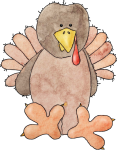 High In Trial Herding Ranch Dog receives Engraved cutting board (each day)High In Trial Herding Trial Arena Dog receives Engraved pie plate (each day)  NOTE: HIT for HTAD can be won on either sheep or ducks or turkeys COMBINED HIGH IN TRIAL (for highest scoring dog competing in both HRD & HTAD receives an Engraved Butcher Block set of 4 knives (each day)      Tie Breaker for above awards will be Outrun, lift and fetch score – 2nd Tie Breaker TimeOVERALL HIGHEST TOTAL COMBINED SCORES FOR BOTH DAYS IN HRD & HTAD WILL RECEIVE a Colorful Engraved turkey serving platter & RosetteMust Q in both HRD and HTADGiveaway Raffle Baskets each day including No “Q” and workers raffle! Free Drawings for each level of class each day!Additional prizes and awards courtesy of 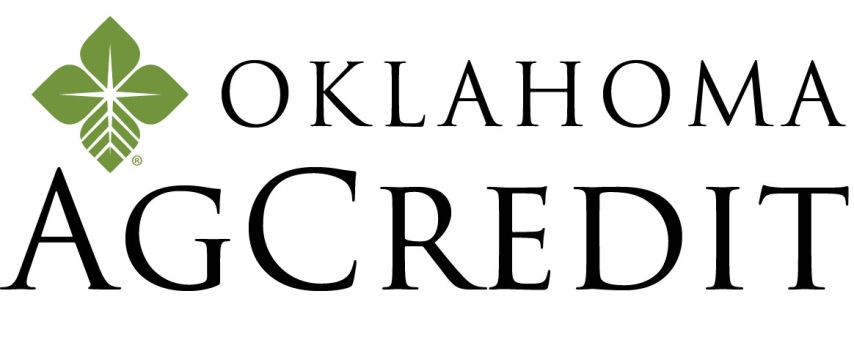 Oklahoma AgCredit601 E KenoshaBroken Arrow, OK 74012Office 918-251-8596 | Cell  918-290-9789OKAGCREDIT.COMCONCESSIONSSaturday and Sunday Catered Lunch by:TBAAccommodationsHotels and Motels that will accept dogs:TownePlace Suites Tulsa Broken Arrow 2251 W Stone Wood Dr…………… (918) 355-9600    Just off Highway 51/ Elm exit, dine at LOS CABOS, LONESTAR STEAKHOUSE, CHARLESTONS, & OKLAHOMA JOE'S BBQ, find the outdoorsman in you at BASS PRO SHOPS located adjacent to the hotel .  I am working on a room discount!Clarion Hotel….………………………………………..…………(918) 258-70852600 N. Aspen , Broken Arrow, OK, US, 74012, Phone: (918) 258-7085 Fax: (918) 251-6768 http://www.clarionoftulsa.com  Email: gm.ok161@choicehotels.comLocated on the Aspen exit (145th East Ave.) off the BA Expressway (Hwy. 51), on the southwest corner of the BA Expressway and Aspen Ave. Mention you are at the dog event at Latigo Farm for a discount of $64.99 rate per night.Directions to Trial Site27560 E. 77th Street S., Broken, Arrow, OK 74014.Coming from Tulsa:Keep straight onto OK-51East/Broken Arrow Expressway 5.4 mi.Take ramp right and follow signs for Kenosha St. 0.3 mi.Turn left onto E 71st St S/E Kenosha St, 5.6 mi.Turn right onto S 273rd East Ave, 0.6 mi.Turn left onto E 77th St/E 77th S, 0.2 mi.Coming from Muskogee:Keep straight onto US-69/N 32nd St, 5.3 mi.Take ramp left for Muskogee Tpke West, 23.7 mi.Take ramp right for Creek Tpke toward Creek Tpke E, 1.4 mi.At exit 25, take ramp right and follow signs for Kenosha St, 0.3 mi.Turn left onto E 71st St S/E Kenosha St, 3.6 mi.Turn right onto S 273rd East Ave, 0.6 mi.Turn left onto E 77th St/E 77th, 0.2 mi.Coming from Oklahoma City:Take I-44 East (toll road)Take Creek Turnpike East exist, EXIT 218, toward Jenks/Broken ArrowTake the Kenosha St. exit, EXIT 25Turn left onto E 71st St S/E Kenosha St.Turn right onto S 273rd East AveTurn left onto E 77th St/E 77th St S.TRACKING NUMBER POLICYAll dogs participating in AHBA events must have full information, including a registration number, provided for entry on recording forms. The registration number to be used should be the dog's regular registration number. In the case of dogs which have more than one registration number, the owner must choose one and use it consistently for AHBA purposes. Owners of unregistered dogs may apply to the AHBA for a tracking number to be used in place of a registration number. The tracking number is only for dogs which are not otherwise registered. The Request for Tracking Number form may be obtained from the AHBA Secretary, email: pacifica19@gmail.com, or regular mail: 1548 Victoria Way, Pacifica, CA 94044. The completed form is sent to the Secretary at the email or mailing address on the form, and the owner will be sent a tracking number to use for entering AHBA events. In addition to using a consistent registration or tracking number, owners must use one consistent name when entering a dog. After June 1, 2010, any incomplete recording form received by the AHBA will not be processed. TRACKING FORMS WILL BE AVAILABLE ON SITE DAY OF EVENTHerding Ranch Dog HRD I, II, III for Latigo Farm November 20th, 2016Course Description: 5 -7 hair sheepThroughout the course, the emphasis should be on smooth, calm, practical work.  The sheep should move steadily and quietly, without rushing, lagging or weaving.  Except as otherwise specified on certain parts of the course, the dog and handler may take various positions relative to the sheep throughout the course.  The time limit for the course is 25 minutes for HRD I and II, 30 minutes HRD III. Ties within classes will be broken on:  1st, highest score on Shed/hold; 2nd, highest score on turkey chute; 3rd, time.Take Pen/Exit from Pen (#1):  The mixed stock are taken from the pen, approximately 12X24 ft. in size (#1) under the direction of the handler.  The work is judged on calmness and smoothness.  The stock should not rush or crowd the gate.  The dog may be placed wherever necessary to accomplish the exit from the pen in the most efficient manner.  After all the stock have left the pen, the dog holds them while the handler closes the gate.  If when the gate is opened the stock want to come out on their own, this is acceptable, so long as the dog immediately establishes control.HRD I -- the handler may enter the pen if desired, and move around as needed to assist the dog, but may not touch the dog or stock. The dog may be brought into the pen on lead if desired, but there must be a definite pause after the leash is removed, before the dog is sent to collect the sheep.HRD II -- the handler may enter the pen if desired, but must stand just inside the gate while the dog collects the shstock.  The dog must enter the pen off-lead.HRD III -- handlers may not enter the penCenter line Panels: (#2)-Stock is driven/fetched thru center line panels. HRD lll and HRD ll handlers may NOT precede the stock passing thru the panels.HRD I -- can fetch or drive the stock through the panels and they may walk between the center panels.  Turkey Chute Panels: (#3) Stock is driven/fetched thru the turkey chute.  Stock should exit on the side indicated by the arrow( side nearest the barns). Points will be deducted for any stock exiting the opposite side HRD lll handlers must remain at the centerline panels and the dog must drive the stock to the chute,  the handler may move once at least one head of stock has entered the chute. HRD III and HRD ll handlers may NOT precede the stock passing thru the panels.HRD I -- can fetch or drive the stock to the panels but they may not enter the panels, however they can move anywhere along the outside of the panels Exhaust thru the Gate (#4) – The stock are fetched or driven to the pasture exit gate.  The dog should hold the stock off the gate while the handler opens it. The stock is moved into the 15X40 pen. The gate is closed behind the stock.  The dog should remain near the handler as the gate is closed and not disturb the stock that has just been driven into the 15X40 pen.Stock is moved into the trial arena.  Stock must be moved as quietly and safely as possible into the trial arena.  Dog and handler also enter the trial arena and the handler is to close the gate. Outrun:  (#5)- The handler and dog proceed to the handlers post leaving the stock in the set out area. From the designated handlers post send the dog on an outrun, lift and fetch to pick up stock, drive stock around the handlers post in a clockwise direction.  HRD l may fetch to the post following the lift. HRD III handlers must remain at their post till stock pass the post.  HRD II handlers may move no more than halfway from the handlers post.  HRD I may position the dog halfway between the handlers post and the stock.  HRD I handler may move from within 15ft of the stock before sending the dog.  Judging for #5 is completed when the stock complete the turn around the handlers post.Footbath (#6) The stock is driven or fetched from the handlers post to the footbath.  Handlersmay move anywhere along the footbath to assist the dog, but may not enter the footbath or panels.   Center Line Panels: (#7 ) Upon existing the footbath the stock is driven/fetched thru the centerline panels.  Stock must execute a tight turn to the left after clearing the panels and proceed to the hold/shed area.HRD lll and HRD ll handlers may NOT precede the stock passing thru the panels.HRD I -- can fetch or drive the stock through the panels but they may not enter the panels. Shed/Hold: (#8) – HRD III must shed two sheep in the hold/shed area, and move them at least ten feet away from the other sheep.  HRD II and HRD I must hold all the sheep in the hold area for a count of 3. Deductions will be taken for any sheep that will not hold for HRD II and HRD I.Re Pen: (#9) The stock are fetch/driven  to the Re Pen, the stock are exhausted into the re pen in a calm manner.  The handler must close the re pen gate. The dog is not to enter the re pen area. Re pen area is a 12 x 24 pen. The run is ended when the gate is closed.DIAGRAMS OF THE HRD COURSE BELOW:THE DIAGRAM OF THE COURSE IS IN TWO PARTS PASTURE AREA AND ARENA AREA FOR SIMPLICITYPlease scroll downTRIAL PASTURE  AREA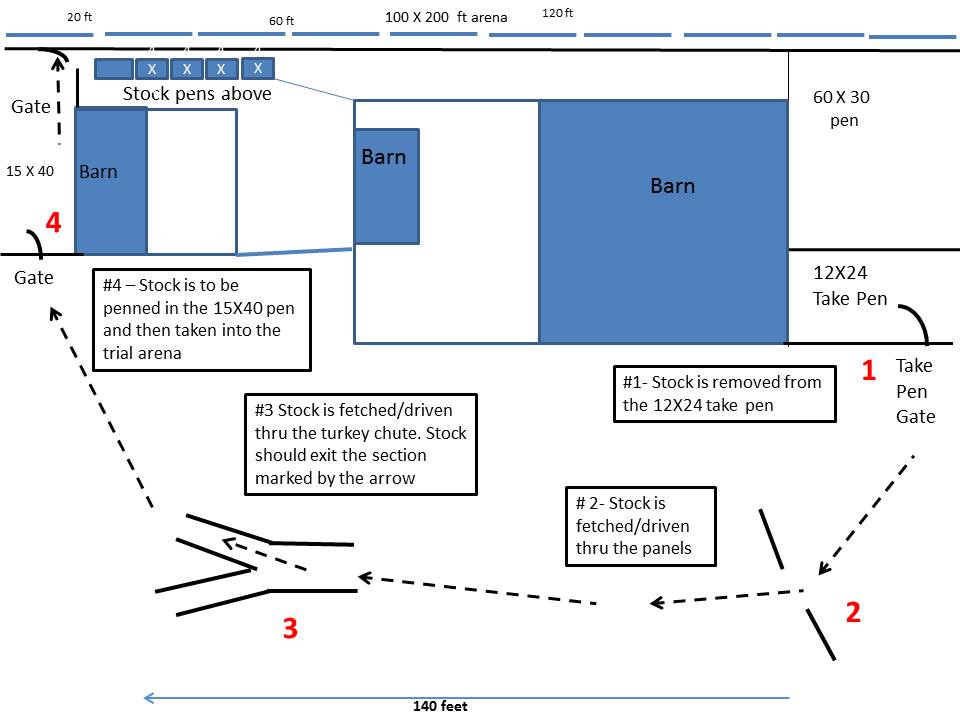  Please scroll downPlease scroll downTRIAL ARENA AREA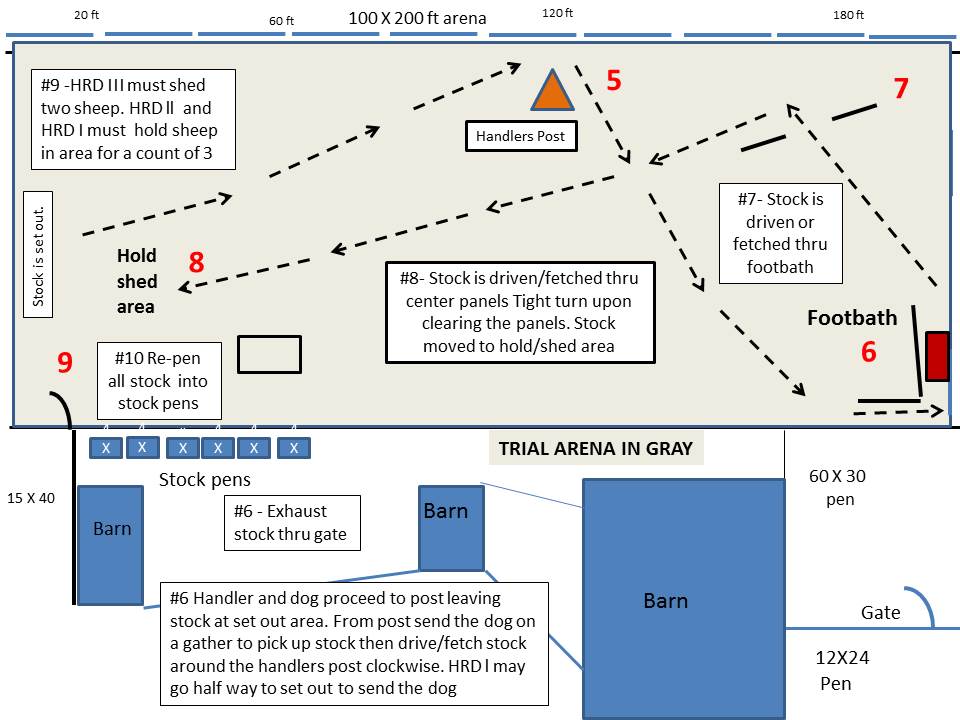 Please  circle  appropriate  class(s)Please  circle  appropriate  class(s)Please  circle  appropriate  class(s)Please  circle  appropriate  class(s)Please  circle  appropriate  class(s)TRIALSHRDs  III III       $40/$45TRIALSHTADs  III III       $40/$45TRIALSHTADd   III III       $40/$45TRIALSHTADt   III III       $40/$45